Step 1 (From Task 2: Realign Fundraising Goals)Apply the “Crisis Fundraising Assessment” to your own organization for your top 5-10 funding sources (e.g. Government, Foundations, Major Donors, Monthly Donors, etc.) by completing the chart below.  Step 2 (From Task 3: Understand Donor Expectations)Review the following checklist of important donor engagement resources (tools, initiatives, and systems).   Check the boxes which apply to your organizationWhat specific action steps or research does this checklist lead you to consider for your own organization?Step 3: (From Task 3: Understand Donor Expectations)Evaluate how your organization has integrated these approaches into your pandemic-informed fundraising.Capture 3-5 potential action steps based on the checklist aboveStep 4: (From Task 4: Examine Online Fundraising Practices)Evaluate how you have engaged “good practices” in your online crisis fundraising.Step 5: Prioritize Your ActionsReview your possible actions from steps 1 to 4.  Choose 3-5 priorities you will complete in the next 60-Days.  Write your priority action steps in the space below.  Consider accomplishing priority action steps 1 and 2 before the end of July and priority action steps 3-5 before the end of August.Step 6: Create Work PlansCreate a work plan for each action step priority.  See Annex C for an example for a completed work planPlease Note the additional resources in Annex: Annex A: Crisis Fundraising Assessment Annex B: 4 Elements of Resource DevelopmentAnnex C: Work plan ExampleAnnex A: Crisis Fundraising Assessment Cycle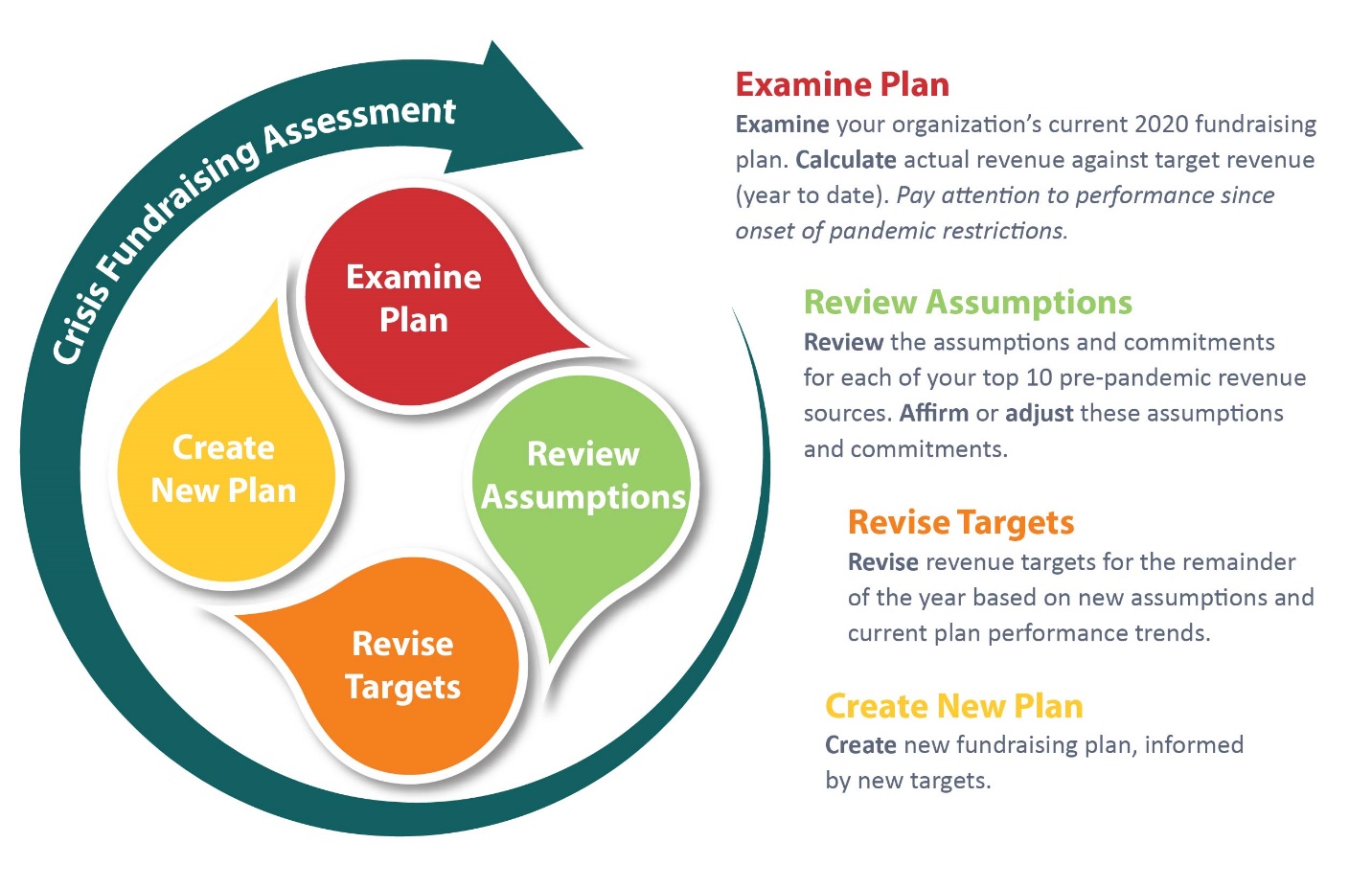 © The Saben GroupAnnex B: 4 Elements of Resource Development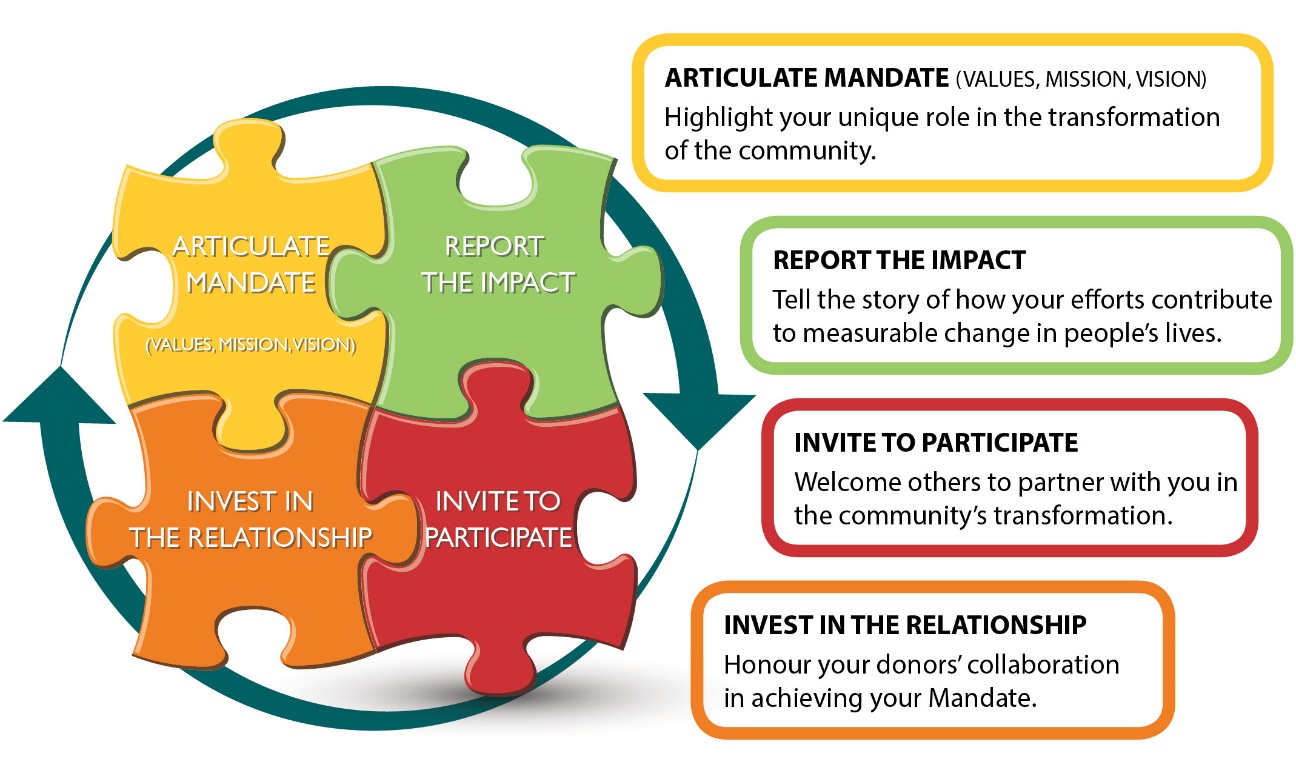 © The Saben GroupAnnex C: Work Plan ExampleOrganization’s NameOrganization’s NameOrganization’s NameFundraising Target SummaryFundraising Target SummaryFundraising Target SummaryApproved Approved Fundraising Target SummaryFundraising Target SummaryFundraising Target SummaryReassessedReassessedFunding SourceProjected RevenueOriginal Assumptions(pre-pandemic)Revised Assumptions(current)Possible Actions StepsPossible Actions StepsKey ElementsTools, Initiatives, and SystemsImplemented Pre-pandemicReviewed, Updated, or CreatedArticulate MandateStatements of Values, Mission and Vision that shape our decision-making and communicationsReport the ImpactUp-to-date cost/participant (or similar) calculations for our key programsReport the ImpactKey findings from recent program evaluations are easy for staff/stakeholders to accessReport the ImpactParticipant stories and community impact stats inform your public-facing communication platformsInvite to ParticipateUp-to-date Covid-19 Impact Messaging that is reflective of both our organizational strategy and how are participants are being affectedInvite to ParticipateCovid-19 Messaging training to equip Board/Staff/Volunteers to reinforce our key themesInvite to ParticipateCommunication/Engagement plans for each key stakeholder/donor groupInvest in RelationshipsUp-to-date CRM system and clear procedures for implementation while working remotely Invest in RelationshipsOffering specific opportunities for input from key stakeholders in light of Covid-19Invest in RelationshipsAnnual donor acknowledgement / gratitude plan© The Saben Group© The Saben Group© The Saben Group© The Saben GroupDonor Retention Good PracticesStrongAveragePoorN/APlan for thanking donors, including acknowledging donor’s giving history Clear presentation of how donor funds are being spent and current need for fundsRegular opportunity for donors to express or update preferred method / frequency of communicationPlan for opportunities for engagement beyond financial investment Pro-active management of organizational reputation in public sphere (e.g. media stories, endorsements from public figures)Clear benchmarks for response time to donor questions or requestsUpdates on innovation, learning and the organization’s strategic adaptationCompelling project impact metric reporting Engaging Online FundraisingImplementationImplementationImplementationImplementationEngaging Online FundraisingGood AveragePoorN/ASocial Media PlatformsSocial Media PlatformsSocial Media PlatformsSocial Media PlatformsSocial Media PlatformsPromote engagement via Facebook Post regular Instagram Stories Produce media-friendly content: articles, podcasts, teaser videosGenerate updates for institutional donors and partners via Twitter / LinkedInActively encourage communication via chatbot or website interaction platformFacilitate creation of 3rd Party fundraisers (e.g. Facebook / GoFundMe / Fundly)Livestream and/or produce regular video content Email CommunicationEmail CommunicationEmail CommunicationEmail CommunicationEmail CommunicationWelcome communication for new subscribersUser-friendly communication optimization process for stakeholdersConsistent email signature strategy for staffOpen, click-through and unsubscribe rates directly inform your email strategy and ongoing learningDonation OptionsDonation OptionsDonation OptionsDonation OptionsDonation OptionsDonation process optimized for both desktop and mobileConsistent messaging across all donation portals (e.g. Canada Helps, EchoAge, Fundly)Source: 2020 Nonprofit Communication TrendsSource: 2020 Nonprofit Communication TrendsSource: 2020 Nonprofit Communication TrendsSource: 2020 Nonprofit Communication TrendsSource: 2020 Nonprofit Communication TrendsAction Step PrioritiesAction Step DescriptionBeforeJuly 31BeforeAugust 31Priority 1Priority 2Priority 3Priority 4Priority 5Work PlanWork PlanPriority Action Step 1DateTasksTasksTasksWho is responsible?Who will support?Who to consult? By When?Status12345678KeyKeyOn TargetDelayedDelayedCancelledCancelledCompletedCompletedWork PlanWork PlanPriority Action Step 2DateTasksTasksTasksWho is responsible?Who will support?Who to consult? By When?Status12345678KeyKeyOn TargetDelayedDelayedCancelledCancelledCompletedCompletedWork PlanWork PlanPriority Action Step 3DateTasksTasksTasksWho is responsible?Who will support?Who to consult? By When?Status12345678KeyKeyOn TargetDelayedDelayedCancelledCancelledCompletedCompletedWork PlanWork PlanPriority Action Step 4DateTasksTasksTasksWho is responsible?Who will support?Who to consult? By When?Status12345678KeyKeyOn TargetDelayedDelayedCancelledCancelledCompletedCompletedWork PlanWork PlanPriority Action Step 5DateTasksTasksTasksWho is responsible?Who will support?Who to consult? By When?Status12345678KeyKeyOn TargetDelayedDelayedCancelledCancelledCompletedCompletedWork PlanWork PlanPriority Action Step 5Volunteer Re-engagementVolunteer Re-engagementVolunteer Re-engagementVolunteer Re-engagementDateJuneTasksTasksTasksWho is responsible?Who will support?Who to consult? By When?Status1Assess new volunteer opportunities during current crisisAssess new volunteer opportunities during current crisisAssess new volunteer opportunities during current crisisJohnMary & SaidLeadership TeamJune 32Develop volunteer profiles to connect to priority areasDevelop volunteer profiles to connect to priority areasDevelop volunteer profiles to connect to priority areasMarySaidDepartment ManagersJune 103Update Health and Safety protocols for staff and volunteersUpdate Health and Safety protocols for staff and volunteersUpdate Health and Safety protocols for staff and volunteersSaidThe CityJune 154Create online training materials for volunteersCreate online training materials for volunteersCreate online training materials for volunteersCarmenaRachelSaid & MaryJune 205Send volunteer engagement communication update to all staff Send volunteer engagement communication update to all staff Send volunteer engagement communication update to all staff EDRachelJune 226Send communication update to all volunteersSend communication update to all volunteersSend communication update to all volunteersEDRachelJune 247Application deadline for new volunteersApplication deadline for new volunteersApplication deadline for new volunteersJune 308Hold volunteer training and orientationHold volunteer training and orientationHold volunteer training and orientationJuly 7910KeyKeyOn TargetDelayedDelayedCancelledCancelledCompletedCompleted